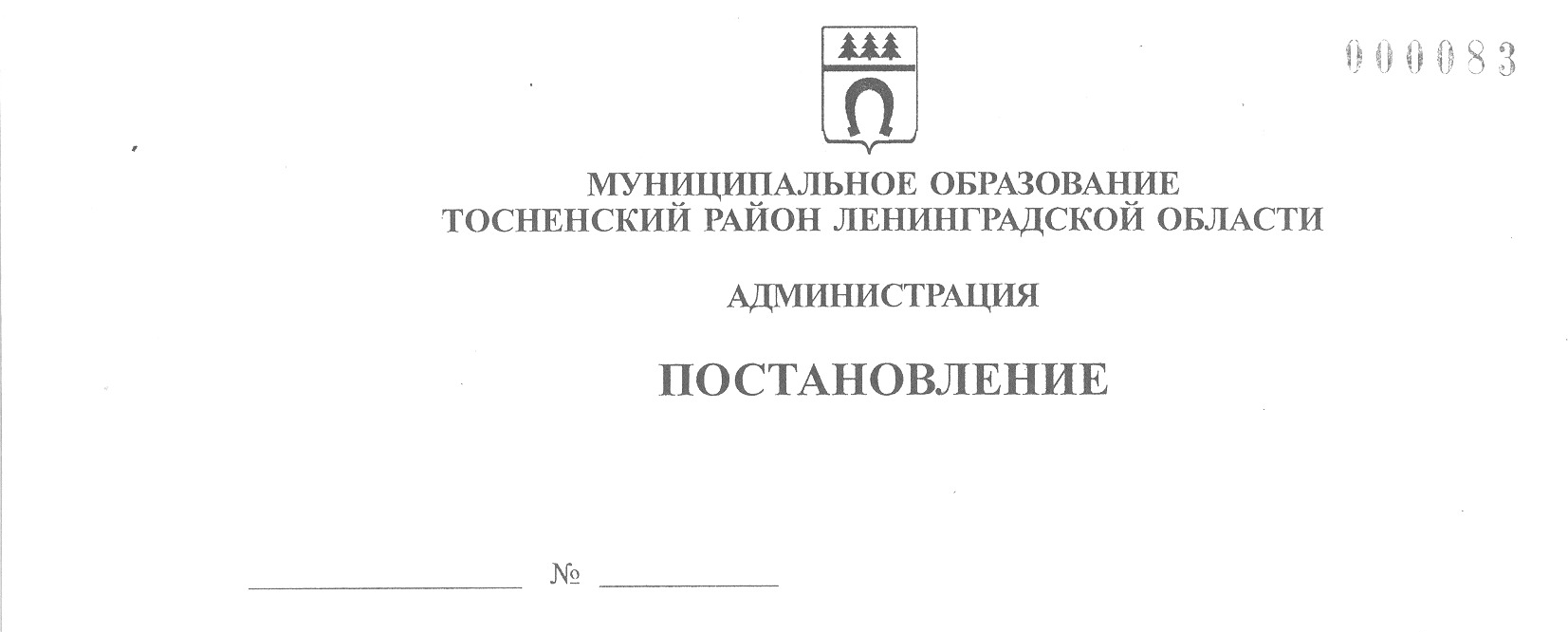 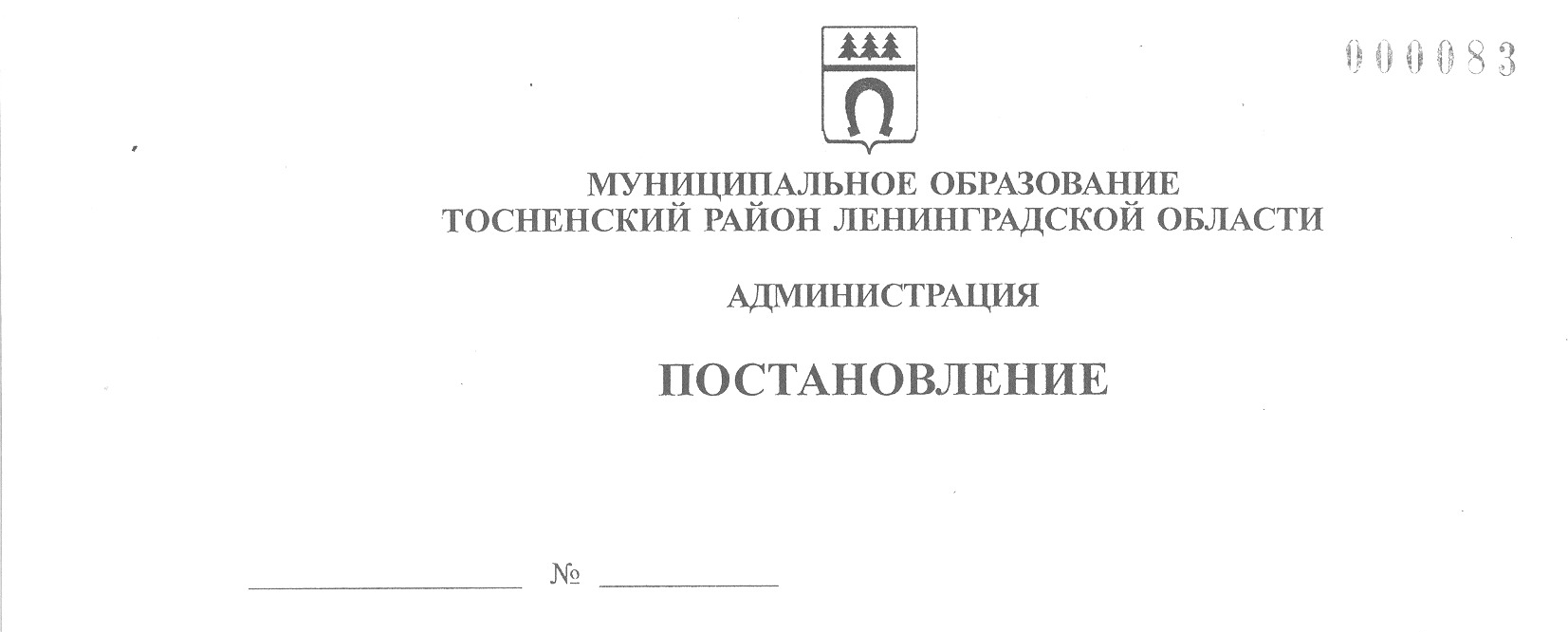 21.05.2020                                875-паО внесении изменений в постановление администрациимуниципального образования Тосненский район Ленинградской области от 12.05.2020 № 828-па«О мерах по предотвращению распространения новой коронавирусной инфекции (COVID-19) на территории Тосненского района Ленинградской области»В соответствии постановлением Правительства Ленинградской области от 19 мая 2020 года № 315 «О внесении изменений в постановление Правительства Ленинградской области от 11 мая № 277  «О мерах по предотвращению распространения новой коронавирусной инфекции (COVID-19) на территории Ленинградской области» администрация муниципального образования Тосненский район Ленинградской областиПОСТАНОВЛЯЕТ:1. Внести в постановление администрации муниципального образования Тосненский район Ленинградской области от 12.05.2020 № 828-па «О мерах по предотвращению распространения новой коронавирусной инфекции (COVID-19) на территории Тосненского района Ленинградской области» (с учетом изменений, внесенных постановлением от 18.05.2020 № 853-па) изменения, изложив приложение 2 в новой редакции, (приложение).2. Сектору по безопасности, делам ГО и ЧС администрации муниципального образования Тосненский район Ленинградской области направить в пресс-службу комитета по организационной работе, местному самоуправлению, межнациональным и межконфессиональным отношениям администрации муниципального образования Тосненский район Ленинградской области настоящее постановление для обнародования в порядке, установленном Уставом муниципального образования Тосненский район Ленинградской области.3. Пресс-службе комитета по организационной работе, местному самоуправлению, межнациональным и межконфессиональным отношениям администрации муниципального образования Тосненский район Ленинградской области обнародовать настоящее постановление в порядке, установленном Уставом муниципального образования Тосненский район Ленинградской области.24. Контроль за исполнением настоящего постановления возложить на первого заместителя главы администрации муниципального образования Тосненский район Ленинградской области Тычинского И.Ф.5. Настоящее постановление вступает в силу со дня его принятия.Глава администрации                                                                                      А.Г. КлементьевСюткин Александр Васильевич, 8(81361)2160424 гаПриложение к постановлению администрации муниципального образования Тосненский район Ленинградской области    21.05.2020                     875-паот  ___________  № _______Приложение 2к постановлению администрации муниципального образования Тосненский район Ленинградской областиот  12.05.2020 № 828-паПЕРЕЧЕНЬсфер деятельности, в которых устанавливаются ограничения деятельности хозяйствующего субъекта, организации в муниципальном образовании Тосненский район Ленинградской областиСфера услуг/торговляОграниченияТорговля непродовольственным и товарами вне торговых центров и торговых комплексовДеятельность разрешена (за исключением торговли парфюмерией и косметикой), без использования примерочных кабин и с обязательным использованием масокВещевые рынки и ярмаркиДеятельность запрещенаТорговые центры, торговые комплексы общей площадью 32 тыс. кв. м и менееРазрешена деятельность по торговле любым ассортиментом товаров (за исключением торговли косметикой и парфюмерией), без использования примерочных кабин и с обязательным использованием масок при условии, что на территории таких торговых центров и торговых комплексов реализуются продукты питания, или товары первой необходимости, или товары для сада и огорода, или детские товары, или мебель, или строительные товары. При этом реализация товаров (за исключением продуктов питания, товаров первой необходимости, товаров для сада и огорода, детских товаров, мебели, строительных товаров) возможна исключительно в торговых организациях с общей площадью торгового зала до 400 кв. м и количеством посетителей не более 1 человека на 4 кв. мТорговые центры, торговые комплексы общей площадью более 32 тыс. кв. мРазрешена деятельность торговых организаций, реализующих продукты питания, товары первой необходимости, товары для сада и огорода, детские товары, мебель, строительные товары, товары в аптечных организациях, табачные изделия, деятельность салонов сотовой связи, организаций, осуществляющих продажу товаров дистанционным способом, без использования примерочных кабин и с обязательным использованием масокПарки развлеченийДеятельность запрещенаКинотеатрыДеятельность запрещенаТеатры (в том числе в домах культуры)Деятельность разрешена исключительнов части проведения репетицийОхота и рыбалкаДеятельность разрешенаДополнительное образование (кружки)Деятельность запрещенаДетские садыДеятельность разрешена исключительно вчасти работы дежурных группДетские развлекательные центры, детские игровые комнатыДеятельность запрещенаСоциальные учреждения с временным проживанием для детей-инвалидовДеятельность запрещенаСпорт на открытомвоздухеДеятельность разрешена исключительно в части проведения индивидуальных (парных) тренировок и без использования раздевалокСпорт в помещениях (фитнес-центры)Деятельность запрещенаДома культурыДеятельность запрещенаБиблиотекиДеятельность запрещенаМузеиДеятельность разрешена исключительно в части проведения экскурсий на открытом воздухе с численностью групп до пяти человек с обязательным использованием масок, возможен доступ посетителей в парковые зоны с обязательным использованием масокСтоматологияДеятельность разрешенаСалоны красотыДеятельность разрешена исключительно в части услуг по уходу за волосами, маникюра, педикюра при условии использования до 50 проц. посадочных мест в зале (но не более двух посетителей одновременно) и с обязательным использованием масокГостиницы, иныесредства размещенияДеятельность разрешена исключительно в части проживания и прогулок на открытом воздухе с обязательным использованием масок в общественных местахПредприятия общественного питанияДеятельность запрещена